 Two vectors are parallel provided that one is a scalar multiple of the other. Determine whether the vectors a and b are parallel, perpendicular, or neither.       a = 12i – 20j + 17k     and     b = -9i + 15j + 24k  Find a unit vector n perpendicular to the plane through the points P(1, 3, -2), Q(2, 4, 5), and R(-3, -2, 2). Then find the distance from the origin to this plane by computing n • .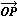 